Press Release2023-129Schmitz Cargobull AG100% all-electric - zero emissions - now also in RomaniaSchmitz Cargobull hands over the first all-electric S.KOe COOL semitrailer in RomaniaMay 2023 - The first all-electric Schmitz Cargobull S.KOe COOL semitrailer was recently delivered in Romania. Together with other representatives of Schmitz Cargobull AG, Roland W. Schacht, Regional Director Central Europe and George Badea, Regional Product Marketing Manager at Schmitz Cargobull Romania, handed over the all-electric semitrailer to Alexandru Păun, General Manager at the transport company Blue River. During the event at the Schmitz Cargobull site in Ciorogarla, the advantages of the all-electric semi-trailer were presented in detail and its functionality was demonstrated in practice."Blue River and Schmitz Cargobull have been business partners for many years and we are pleased to be able to provide Blue River with an efficient and sustainable vehicle for temperature-controlled transport in the form of the S.KOe all-electric refrigerated box trailer," said Roland W. Schacht. "For Blue River, the past year was a year of repositioning and bold decisions. We want to continue to drive forward the electrification of freight transport in Romania and thus act as a benchmark for the entire transport industry. The all-electric refrigerated box is part of this long-term sustainability strategy and we are pleased that Blue River is the first Romanian transporter to add this vehicle to its fleet," explains Alexandru Păun.Schmitz Cargobull has been investing in research and development for sustainable and energy-efficient transport solutions for many years, making it one of the pioneers in innovation in the trailer industry. "Our new all-electric S.KOe COOL semi-trailer is a clear demonstration of our commitment to sustainability and cutting-edge technology," says George Badea. 2023-129The all-electric S.KOe COOL semi-trailer is equipped with an all-electric cooling unit with integrated power electronics, a high-voltage battery and an axle generator, making it emission-free. The electrified vehicle is also extremely quiet and thus enables delivery in urban areas in the early morning hours as well as in the late evening. The electrically powered S.CU ep85 cooling unit is designed for emission-free cooling and heating of the load and offers a cooling capacity of up to 15,800 watts and a heating capacity of 10,500 watts.  Batteries on the support winch replace the diesel tank and also offer the option of installing an additional pallet box with space for 36 pallets. The electrified Schmitz Cargobull trailer axle recuperates energy during braking, among other things, and thus extends the operating time of the refrigeration machine or reduces the recharging times of the battery via the power grid. Schmitz Cargobull is the market leader in the manufacture of semi-trailers and offers reliable and innovative transport solutions for customers all over the world. With over 130 years of experience in the manufacture of semi-trailers and a dedicated team of professionals, Schmitz Cargobull is renowned for the quality, performance and innovation of its products. 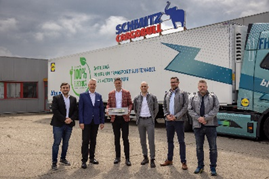 Caption: from left: George Badea, Regional Product Marketing Manager Schmitz Cargobull, Roland W. Schacht, Regional Director Central Europe Schmitz Cargobull, Alexandru Păun, General Manager Blue River, Mario Ott, E-Mobility und Power Electronics Schmitz Cargobull, Carsten Krieger, Productmanager Productline Box Body Semi-Trailer Schmitz Cargobull, Tom Mohl, Regional Manager North West Europe S.CU - Cooling Unit Schmitz CargobullAbout Schmitz Cargobull With an annual production of around 61,000 trailers and with approximately 6,900 employees, Schmitz Cargobull AG is Europe’s leading manufacturer of semi-trailers, trailers and truck bodies for temperature-controlled freight, general cargo and bulk goods. The company achieved sales of around €2.3 billion in the 2021/22 financial year. As a pioneer in the industry, the North German company developed a comprehensive brand strategy early on and consistently established quality standards spanning every level: from research and development, through production and service contracts, to trailer telematics, financing, spare parts, and used vehicles.The Schmitz Cargobull press team:Anna Stuhlmeier	+49 2558 81-1340 I anna.stuhlmeier@cargobull.comAndrea Beckonert	+49 2558 81-1321 I andrea.beckonert@cargobull.comSilke Hesener:	+49 2558 81-1501 I silke.hesener@cargobull.com